УКРАЇНАПОЧАЇВСЬКА  МІСЬКА  РАДАР О З П О Р Я Д Ж Е Н Н Яміського головивід « 18  » червня 2021 року						№_____Про підготовку рішення виконавчого комітету про розробку проекту ПрограмиКеруючись Порядком розроблення та виконання місцевих цільових програм, затвердженого рішенням сесії Почаївської міської ради № 792 від 12.04.2017 року, ст. 42 Закону України «Про місцеве самоврядування в Україні»:Доручити начальнику відділу управління проектами і програмами соціально-економічного розвитку Почаївської міської ради Коношевській М.В. до 23 червня 2021 року підготувати проект рішення виконавчого комітету про підготовку проекту Програми з інфекційного контролю та дотримання заходів із запобігання інфекціям, пов’язаних з наданням медичної допомоги КНП «Почаївська районна комунальна лікарня» Почаївської міської ради на 2021-2024 роки .Контроль за виконанням розпорядження покласти на заступника міського голови  Чубика А.В.Міський голова							В. С. Бойко.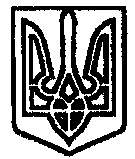 